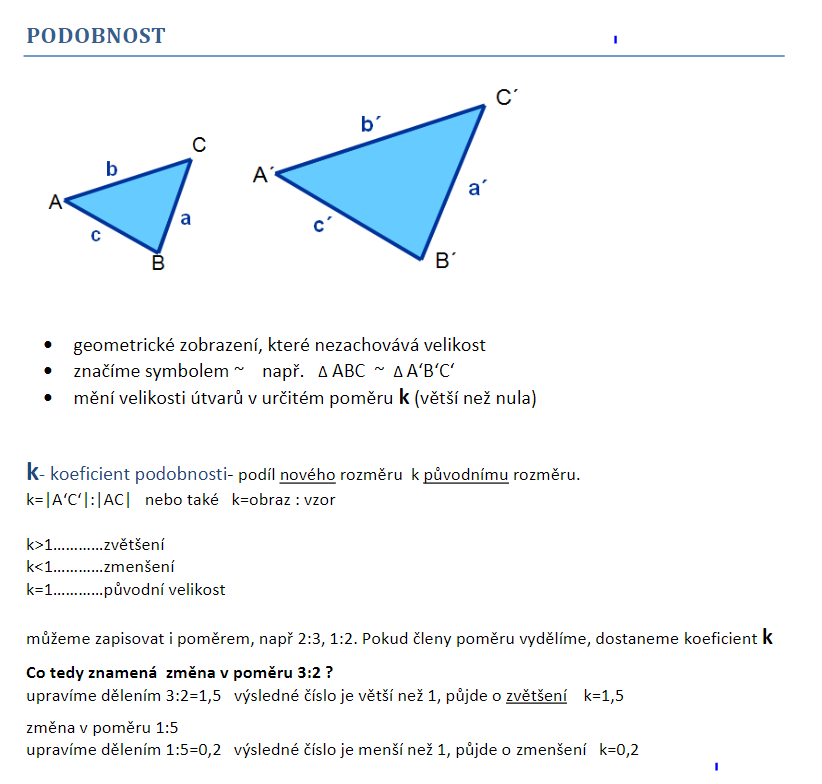 Příklad:Urči, v jakém poměru jsou délky úseček A´B´a AB, poměr vyjádři v základním tvaru:Řešení: 	  to je výsledek a rovnou vyšel v základním tvaruPodle návodu vypočítej příklady ze Sbírky (ta růžová) str. 89, cv.1	